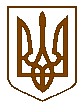 УКРАЇНАБілокриницька   сільська   радаРівненського   району    Рівненської    області(п’ятдесят перша чергова сесія сьомого скликання)ПРОЕКТ    РІШЕННЯ19  вересня   2019 року                                                                                 № Про внесення змін  до Програми соціально-економічного розвитку сіл Білокриницької сільської радиЗаслухавши інформацію сільського голови, Т. Гончарук, про необхідність внесення змін до Програми соціально-економічного розвитку сіл Білокриницької сільської ради на 2017-2020 роки, враховуючи необхідність внесення змін за вимогами часу та врахувавши пропозиції депутатського корпусу Білокриницької сільської ради й позитивну тенденцію надходжень до місцевого бюджету, керуючись вимогами  Законів України «Про державне прогнозування та розроблення програм економічного і соціального розвитку України», п.22 ст. 26 Закону України «Про місцеве самоврядування в Україні»,  Державної стратегії регіонального розвитку на період до 2020 року, затвердженої постановою Кабінету Міністрів України №385 від 06.08.2014 р.,  сесія Білокриницької сільської радиВИРІШИЛА:Інформацію сільського голови взяти до відома.Внести запропоновані зміни до Програми соціально-економічного розвитку сіл Білокриницької сільської ради на 2017-2020 роки згідно додатку. Контроль за виконанням даного рішення покласти  голів постійних комісій: В. Дем’янчука, А. Плетьонку, О. Зданевич, О. Ящук та О.Морозюк. Сільський голова                                                                     Тетяна  ГОНЧАРУК                                                                                               Додаток до рішення сесії                                                                                                                                         Білокриницької сільської ради                                                                                                                                          № 1010 від 22 липня 2019 р.ВНЕСЕННЯ ЗМІН до Програми соціально-економічного розвитку на 2017-2020 роки по Білокриницькій сільській раді  1. Доповнити розділ 1 «Житлово-комунальне господарство» на 2019 рік пунктами:                -    провести роботи по ліквідації сміттєзвалища в с. Біла Криниця;                -    проводити роботи з поточного ремонту вуличного освітлення                      населених пунктів сільської ради – с. Біла Криниця та с. Глинки;провести капітальний ремонт дорожнього покриття по вул. Перемога (від буд. № 56) до вул. Проїзна;сприяти спільному фінансуванню капітального ремонту дорожнього покриття по вул. Проїзна в с. Біла Криниця Рівненського району Рівненської області;2. Доповнити розділ 8 «Охорона здоров’я» пунктом:                -   сприяти виділенню коштів для придбання вакцини проти:                      - грипу;                      - гепатиту В дорослого.Сільський голова                                                                     Тетяна  ГОНЧАРУК